FORMULARZ REKRUTACYJNY 
ŻŁOBEK SMYKI AWIONIKI
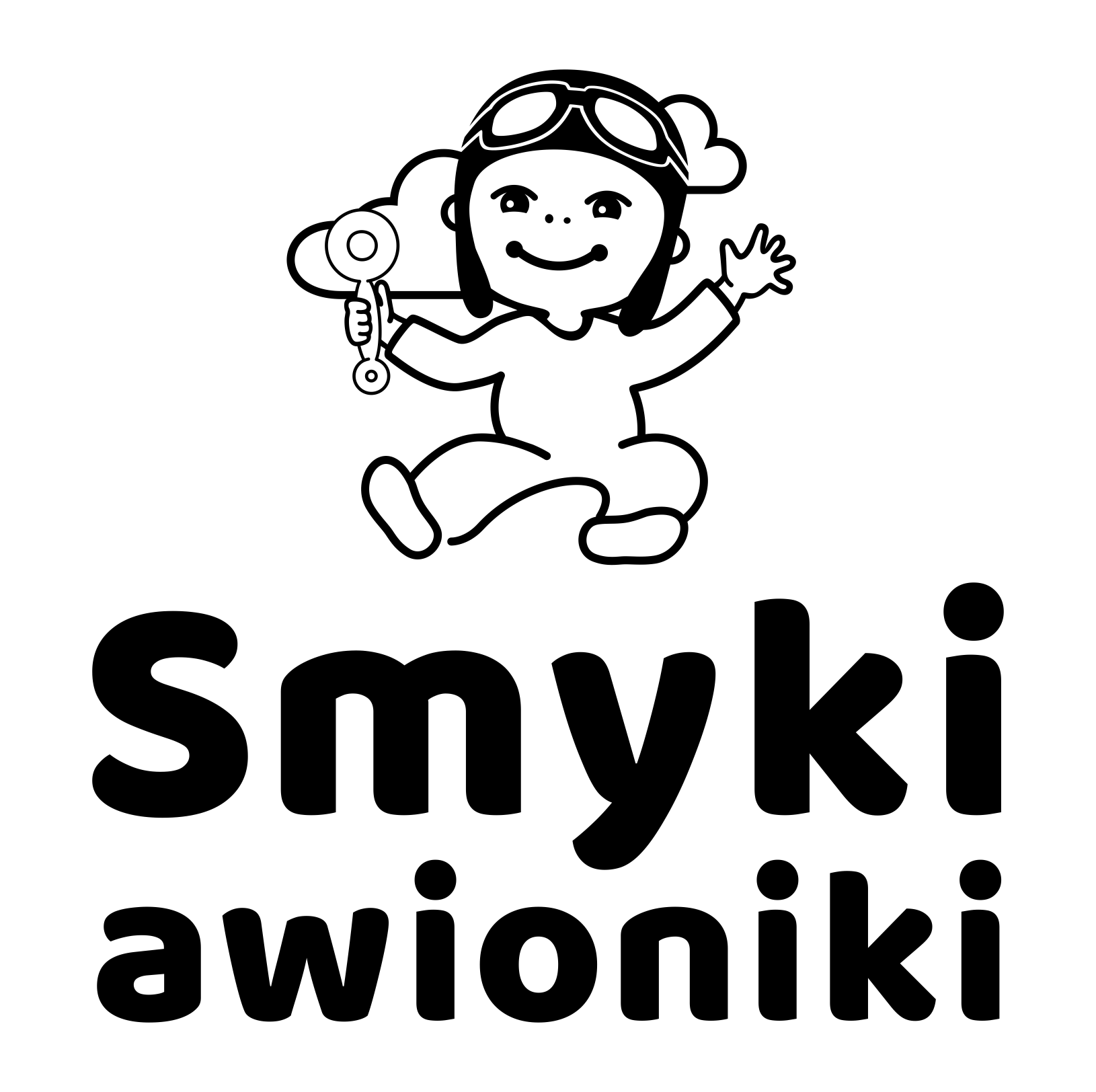 
Wyrażam/nie wyrażam* zgody na przetwarzanie moich danych osobowych i wrażliwych zawartych w niniejszym Formularzu kwalifikacyjnym na potrzeby rekrutacji Żłobka Smyki Awioniki w Bydgoszczy.Podpis Rodzica/opiekuna prawnego
Dane osobowe dzieckaDane osobowe dzieckaImię i nazwiskoData urodzeniaMiejsce zamieszkania

Numer pesel:Czy dziecko jest niepełnosprawne?TAK/NIE
*podać stopień niepełnosprawności…………………………………………...Dane osobowe RodzicaDane osobowe RodzicaImię i nazwiskoNumer peselMiejsce zamieszkaniaNumer kontaktowyAdres e-mailMiejsce pracy rodzica:Czy Rodzice/ Opiekunowie dziecka są niepełnosprawni?
TAK/NIE
Orientacyjna data rozpoczęcia opieki nad dzieckiem:Czy oprócz wskazanego powyżej dziecka pod opieką mam inne dzieci / podopiecznych w wieku do lat 3.
TAK/NIEData przyjęcia formularza rekrutacyjnego: